Конспект открытого занятия в «Малышкиной школе»Подготовила:    Н.В.Мишинаучитель начальных классовМОУ «Средняя школа № 36»го Саранск Республика МордовияТема: «Ориентирование в пространстве»Цель:1. Обучение умению различать пространственные отношения: впереди, сзади, между, ниже, выше, справа, слева.Оборудование: макет солнца, фигурки животных, домики (из бумаги),компьютер.Ход занятия.1.Активизация детей.     Сегодня ребята у нас необычное занятие. К нам в гости пришло солнышко (на доске макет солнца из бумаги). Оно будет дарить вам сегодня свои лучики за хорошую работу на занятии. Кто получит сегодня больше лучиков, тот и будет лучшим на нашем занятии. Послушайте мою первую задачу.Петя выше Саши, но ниже Васи.-Кто самый маленький?-Кто самый высокий?-А теперь встанут к доске ребята первого ряда. (Дети встают в одну линию.) - Кто самый высокий из ребят?-А кто самый маленький?(И так с каждым рядом.)- А кто самый высокий из всех присутствующих в нашем классе? (Учитель) 2.Устные упражнения.Игра «Засели животных в домики».        На доске фигурки животных и домики из бумаги. Под каждым животным записан пример на сложение и вычитание в пределах 10. А под каждым домиком число. Дети должны решить пример и протянуть ниточку к тому домику, номер которого является ответом на данный пример.-Между кем живёт лисичка? Волк? и т.д.-Покажите мне вашу правую руку. -Покажите вашу левую руку.-Кто живёт справа от зайца? А слева?-Кто живёт слева от медведя? А справа? И т.д.3.Физкультминутка.Дети под музыку выполняют движения.4.Практическое занятие.Каждому ребёнку раздаю листы А4 с заданиями.Задание1Слева от Мурзика рыжий кот Тишка, справа от МурзикаЧёрный кот Кузя. А мурзик серого цвета. Раскрась котов и скажи, кого как зовут.Задание2.Справа от Алёши стоит Серёжа в красной рубашке, а слева от Алёши – Миша в зелёной рубашке. А у Алёши- жёлтая рубашка. Раскрась одежду мальчикам и скажи, кого как зовут.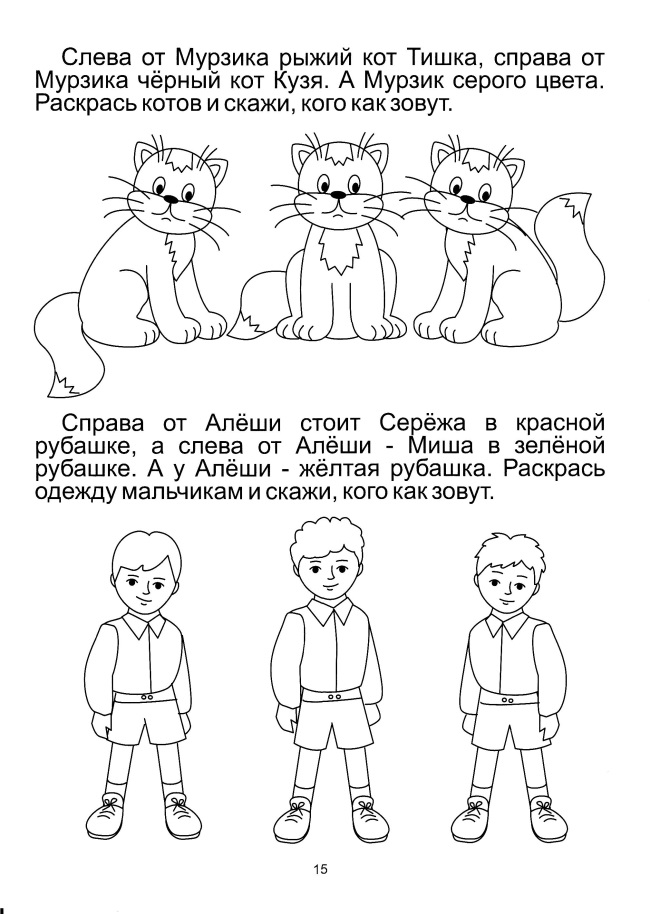      Дети выполняют задание. Проверка. Дети, выполнившие задание правильно получают по лучику.5.Итог занятия.   -Посчитайте, ваши лучики. (Называем лучших ребят, которые отличились хорошей работой на занятии). 